1.Сделать опорный конспект, записать пример УП в  рабочую тетрадь.2. Написать УП для обработки отверстий через цикл G81 для данного чертежа.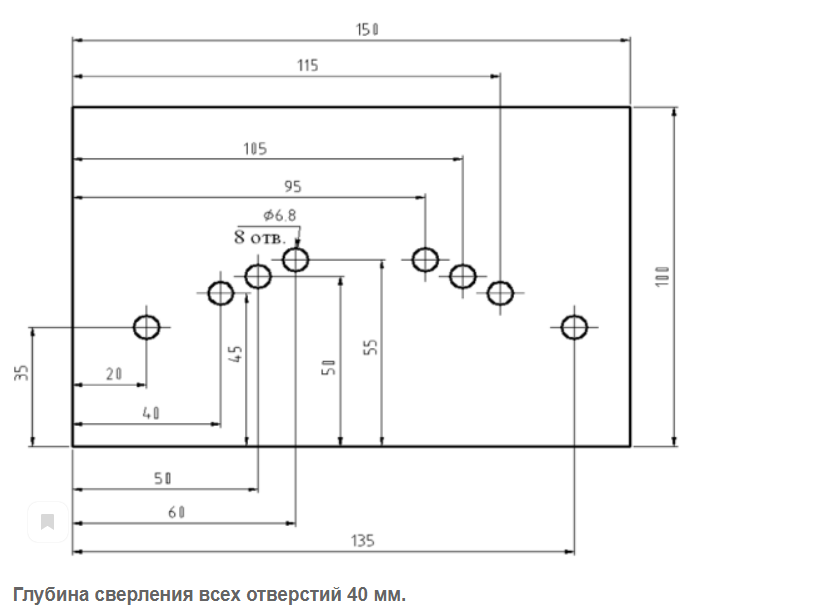 